ПЛАН И РАСПОРЕД ПРЕДАВАЊАП1, П2, ...., П15 – Предавање прво, Предавање друго, ..., Предавање петнаесто, Ч - ЧасоваПЛАН ВЈЕЖБИВ1, В2, ...., В15 – Вјежба прва, Вјежба друга, ..., Вјежба петнаеста, ТВ – Теоријска вјежба, ПВ – Практична вјежбаРАСПОРЕД ВЈЕЖБИГ1, Г2, Г3, Г4 – Група прва, Група друга, Група трећа, Група четврта, Ч – ЧасоваПРЕДМЕТНИ НАСТАВНИК:	        проф. Др Зоран Ђурђевић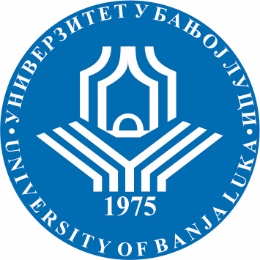 УНИВЕРЗИТЕТ У БАЊОЈ ЛУЦИФАКУЛТЕТ БЕЗБЈЕДНОСНИХ НАУКАБезбједност и криминалистика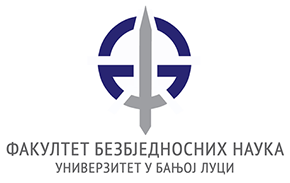 Школска годинаПредметШифра предметаСтудијски програмЦиклус студијаГодина студијаСеместарБрој студенатаБрој група за вјежбе2018/2019.Методика истраживања насилничког криминалитета(изборни)ОБК09МИНМБезбједност и криминалистикаПрвиIIIVII51СедмицаПредавањеТематска јединицаДанДатумВријемеМјесто одржавањаЧНаставникIП1Појам, врсте и облици насиљауторак9.10.2018.12,15-14,00учионица 1292 Проф. др Зоран ЂурђевићIIП2Детерминанте насилничког понашањауторак16.10.2018.12,15-14,00учионица 1292 Проф. др Зоран ЂурђевићIIIП3Анализа и процена насилничког понашања, криминалитетауторак23.10.2018.12,15-14,00учионица 1292 Проф. др Зоран ЂурђевићIVП4Појам и типологија убиставауторак24.10.2018.12,15-14,00учионица 1292 Проф. др Зоран ЂурђевићVП5Криминалистички профили учинилаца насиља, кривичних дела убиства.уторак31.10.2018.12,15-14,00учионица 1292 Проф. др Зоран ЂурђевићVIП6Методика откривања и доказивања убистава извршених с циљем стицања материјалне користи; уторак7.11.2018.12,15-14,00учионица 1292 Проф. др Зоран ЂурђевићVIIП7Методика откривања и доказивања убистава извршених од стране организованих криминалних групауторак14.11.2018.12,15-14,00учионица 1292 Проф. др Зоран ЂурђевићVIIIП8Методика откривања и доказивања уговорених, наручених убиствауторак21.11.2018.12,15-14,00учионица 1292 Проф. др Зоран ЂурђевићIXП9Методика откривања и доказивања убистава чији су узроци личне природеуторак28.11.2018.12,15-14,00учионица 1292 Проф. др Зоран ЂурђевићXП10Методика откривања и доказивања породичних убистава.уторак5.12.2018.12,15-14,00учионица 1292 Проф. др Зоран ЂурђевићXIП11Појам и типологија сексуално мотивисаних убиставауторак12.12.2018.12,15-14,00учионица 1292 Проф. др Зоран ЂурђевићXIIП12Методика откривања и доказивања сексуално мотивисаних убиставауторак19.12.2018.12,15-14,00учионица 1292 Проф. др Зоран ЂурђевићXIIIП13Методика откривања и доказивања убистава извршених од стране екстремиста; уторак26.12.2018.12,15-14,00учионица 1292 Проф. др Зоран ЂурђевићXIVП14Методика откривања и доказивања убистава извршених у току рата и ескалације групног насиљауторак9.1.2019.12,15-14,00учионица 1292 Проф. др Зоран ЂурђевићXVП15Вишеструка убиствауторак16.1.2019.12,15-14,00учионица 1292 Проф. др Зоран ЂурђевићСедмицаВјежбаТип вјежбеТематска јединицаIВ1ТВАутодеструктивно, интерперсоналног и колективног насиљаIIВ2ТВФактори личности који утичу на насилничко понашање.Класификација убистава на основу мотивационог спектраIIIВ3ПВАнализа фактора кривичног дела уз помоћ троугла анализеIVВ4ПВАнализа елемената криминалистичког профила организованог и неорганизованог учиниоца на његово понашање пре, у току и после извршења кривичног дела.VВ5ПВУбиства повезана са осигурањем живота члана породице.VIВ6ПВУбиства повезана са трговином наркотика; Уговорено, наручено убиство члана конкурентске криминалне групе.VIIВ7ПВКолоквијум 1VIIIВ8ПВКарактеристике откривања и доказивања убистава извршених из освете.IXВ9ПВОсновни стандари рада криминалистичке полиције на месту извршења породичног убиства. XВ10ТВАнализа основних елемената профила четири типа учинилаца сексуално мотивисаних убистава. XIВ11ПВИдентификација сексуално девијантних облика понашања и процена вероватноће њиховог утицаја на извршење кривичних дела силовања и сексуално мотивисана убиства. XIIВ12ПВКарактеристике откривања и доказивања сексуално мотивисаног убиства извршеног од стране учиниоца са снажним самопоуздањем.XIIIВ13ПВКарактеристике откривања и доказивања социоекономских убистава; Прикупљање доказа  вишеструких убистава у току радаXIVВ14ПВКолоквијум 2XVВ15ПВАнализа криминалистичког профила серијског учиниоца кривичног дела убистваГрупаДанВријемеМјесто одржавањаЧСарадникГ1Уторак14,15-16,00учионица 1292Проф.др Зоран ЂурђевиоћГ2Г3Г4